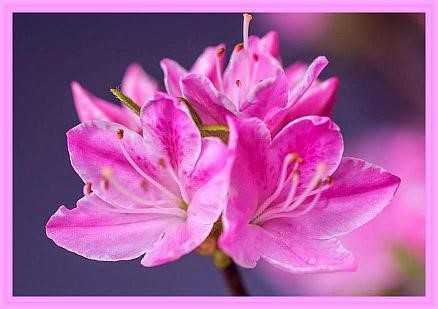 Kokias galimybes Dievo Dvasia turi numatyti ir išvengti pavojingų kosminių ir planetinių situacijų Šiandien mano dangiškoji meilės dvasia vėl atsiskleidžia jumyse (pranašas) ir norėtų atsakyti į jūsų klausimą. Tai taip pat gali būti įdomu dvasiškai atviriems, aukštesnes vibracijas turintiems žmonėms, kuriems patinka kasdien gyventi savo vidinėje būtyje, suderintoje su manimi, taip pat dvasiniams ieškotojams, kurie norėtų patirti naujų žinių detalių per kelis lašus žinių iš mano dangiškojo išminties šaltinio. Nuoširdžiai kviečiu juos priimti šią žinią į savo sąmonę tik prasmingu būdu.  O dabar apie jūsų klausimą, kurį jūs (pranašas) uždavėte man širdies maldoje: "Kaip man, esančiam dangiškoje pirmapradėje Saulėje, įmanoma numatyti kosmines ir planetines pavojingas situacijas dangiškuose ir užnebeesamuosiuose pasauliuose ir kokios man atsiveria galimybės tiesiogiai ar netiesiogiai informuoti apie jas būtybes ir padėti jų išvengti?".  Kaip žinoma daugumai skaitytojų ir klausytojų iš mano dangiškųjų meilės lašų per Žiniuonį, aš niekada neturėjau jokių paslapčių nei iš dangiškųjų, nei iš uždangiškųjų būtybių, nes be galo didelės mano valdomos visos kūrinijos žinių saugyklos yra laisvai prieinamos visoms kūrinijos būtybėms bet kuriuo metu. Tačiau gebėjimas priimti ir iš to išplaukiantis toliaregiškas plačių ir neišsenkančių visuotinių dvasinių žinių su nesuskaičiuojamais dėsniais ir išmintimi iš mano visuotinio širdies šaltinio supratimas visada priklauso nuo būtybės evoliucijos ir sąmonės būklės. Todėl kiekviena būtybė, kuri prašo manęs pagalbos, gauna atsakymą pagal savo dabartinę sąmonės būseną, kaip dabar gauna ir pranašas.  Tačiau man jūsų grubiame materialiame pasaulyje, taip pat ir kituose pasauliuose, kur sielos įsikūnija fiziniame kūne, yra didelė kliūtis visapusiškai perteikti mano šviesos kalbą vaizdais per mediumisto žmogaus sielą, kad ji dvasiškai teisingai ir suprantamai ateitų pas jį sąvokų ir teiginių seka per jo žmogiškąsias smegenų ląsteles. Tačiau svarbu, kad prasmė ir logika išliktų nepaliesta, kad imlūs žmonės galėtų gerai suprasti mano žinią. Dėl šio sunkumo, taip pat dėl nepakankamos pasiuntinio sielos-žmogaus sąmonės brandos mano aprašymai buvo pateikti be išsamių paaiškinimų, taip pat neaiškiai ar gana iškreiptai. Štai kodėl mano meilės dvasios pranešimuose, kuriuos prieš šimtmečius gavo dangiškieji pranašai, buvo daug prieštaravimų šiandieniniams pranešimams apie šį pranašą. Iš tiesų mano dangiškąją šviesos kalbą paveiksluose žmogaus sąmonė gali tik šiek tiek teisingai perteikti ir ne visada suprantamai pasiekia skelbėjus. Dėl šios priežasties jie dažnai kreipiasi į mane po to, kai perskaitę žinią nuoširdžiai meldžiasi, ir klausia, ar teisingai suprato mano žinią ir kaip galėtų ją teisėtai ir logiškai suvokti. Aš mielai jiems į tai atsakau, bet vis tiek dažnai nutinka, kad pasiuntinio siela-žmogaus sąmonė po to vis tiek negalėjo teisingai ir suprantamai atkurti mano paaiškinimo, nes žmogaus viršutinėje ir pasąmonėje nebuvo jam tinkamų prisiminimų, kad galėtų aiškiai ir suprantamai išreikšti prasmę atitinkantį mano teiginio aiškinimą. Dėl to mano paaiškinimuose arba būna netikslių detalių, arba paaiškinimai būna trumparegiški, o tai netenkina ne tik pranašo, bet ir mano pranešimų skaitytojų bei klausytojų. Tai visų pirma pasakytina apie mano žinią apie neišvengiamą šio grubaus materialaus pasaulio pabaigą.  Dabar per pasiuntinį bandau jums paaiškinti, kodėl mano meilės dvasia išpranašavo artėjančią žemiškojo gyvenimo ir šio pasaulio pabaigą ir iš kokių visuotinių duomenų bei informacijos šis baisus įvykis žemėje man tapo matomas dangiškoje pirminėje centrinėje saulėje. Kadangi manyje yra dangiškųjų būtybių atsiminimai, įspėjantys visas susijusias būtybes apie galimą pavojų ar blogą katastrofą, aš taip pat kelis kartus tai atskleidžiau žinutėse per su manimi suderintą pranašautoją, kad dvasiškai atviri žmonės būtų informuoti ir tam pasirengę. Tačiau ar jie priims mano perspėjimą, ar reaguos į jį ir vadovausis mano geru patarimu likusį žemiškąjį laiką išnaudoti savo būties tobulinimui, priklauso nuo kiekvieno žmogaus atsakomybės ir laisvo apsisprendimo. Iš tiesų mano dangiškasis numatymas iš Pirminės Centrinės Saulės yra visa apimantis, nes aš esu visuose visos kūrinijos kūriniuose arba dvasiškai gyvenu kiekviename subtiliosios dalelės branduolyje, kad palaikyčiau jame gyvybę savo kuriančia ir palaikančia meilės galia. Kadangi esu visose kūrinijos dalelėse, savo visuotine sąmone galiu suvokti visas aplinkybes ir procesus, taip pat iš karto atpažinti, ar dėl įvairių kosminių priežasčių būtybėms gresia pavojus. Jei taip atsitinka, o tai dangiškoje būtybėje pasitaiko labai retai, nedelsdamas informuoju apie tai susijusias būtybes vaizdinėmis žinutėmis, ir jos kartu imasi kuo greičiau šalinti priežastį. Už tai jie gauna papildomų energijų ir specialių vaizdinių nurodymų iš manęs, kaip jiems geriausia elgtis. Tačiau tik labai retai pasitaiko, kad dangaus būtybėje tyros būtybės turi tapti aktyvios, kad užkirstų kelią pavojingai situacijai, nes per vaizdinių duomenų papildymą subtiliųjų dalelių branduoliuose galiu atlikti funkcinę ir kontrolinę korekciją, pavyzdžiui, dangaus saulės ar planetos atveju.  Tačiau man tai tik ribotai įmanoma nežemiškuose subtilaus kritimo pasauliuose, nes juose esančios būtybės užprogramavo savo šviesos kūno daleles kitiems gyvenimo dėsniams, kad jos galėtų derintis su savo pasaulių ar planetų dalelėmis - kaip tai vyksta ir dangiškoje būtybėje. Todėl galiu jiems padėti tik ribotai, t. y. tik aplinkiniu keliu per savanoriškas dangaus būtybes, kurios informuoja nežemiškas būtybes apie galimą pavojų jų Saulės sistemoje ar planetoje, kurioje gyvena, ir kaip jos gali jį pašalinti. Šis padedantis dangiškųjų būtybių požiūris puikiai veikia nežemiškuose subtiliuosiuose pasauliuose, kuriuose gyvena dvasiškai labiau išsivysčiusios būtybės, kurios vėl gyvena arba vis dar gyvena suderintos su manimi, vidine meilės dvasia. Tačiau jos gali tik iš dalies teisingai suprasti mano paveikslus savyje, bet ne visapusiškai, kaip tai visada įmanoma tyroms dangaus būtybėms, nes jų nežemiškasis gyvenimas nebevyksta visiškai pagal dangaus dėsnius ir gyvenimo taisykles. Dėl to jie įsisavino dangiškai tolimus prisiminimus, kurie trukdo jiems teisingai interpretuoti mano vaizdinius nurodymus ir įgyvendinti juos išoriniame pasaulyje. Man tampa labai, labai sunku padėti atkritusioms būtybėms, kurių sąmonė smuko žemyn ir kurios gyvena grubiuose materialiuose pasauliuose. Kietą kūną turinčios būtybės, kuriose įsikūnijusi subtilioji siela, vargu ar gali mane dvasiškai suvokti, nes jų sąmonė daugiausia orientuota į grubų materialų gyvenimą ir pasaulėžiūrą, o daugiau ar mažiau - į dangiškai tolimą gyvenimo būdą. Grynosios dangaus būtybės jas gali pasiekti tik sunkiai, nes dauguma būtybių, gyvenančių įvairių galaktikų ir saulės sistemų kietosios medžiagos planetose, jų nemato ir negali užmegzti tiesioginio ryšio, nes jų sielos turi pernelyg daug neteisėtų prisiminimų.  O tos būtybės, kurios sąmokslu sugriovė vientisumo kūrimą ir savo genuose užprogramavo gynybos mechanizmus, kad negalėtų užmegzti ryšio su mano meilės dvasia ir dangiškuoju gyvenimu, nebegali susisiekti su manimi ir dangiškosiomis būtybėmis, turinčiomis ryšį. Jie gyvena atskirti nuo dangiškosios būties, apimti destruktyvios iliuzijų būsenos ir vis dar nori sunaikinti vientisą kūriniją ir save, bet jiems nepavyks, nes Jėzus Kristus su dangiškaisiais ištikimaisiais užkirto tam kelią - kartu su juo buvo daugybė išganymo plano būtybių, kurios įsikūnijo dėl kūrinijos išgelbėjimo - daugiau nei prieš 2000 metų jūsų pasaulio laiku. Pastarųjų baisių destruktyvių būtybių atveju aš nebeturiu galimybės tiesiogiai įspėti jas per jų sielos gyvenimo šerdį, kai joms gresia pavojus, arba pranešti joms, kad jų buvimas uždangiškuose pasauliuose baigiasi ir kad dabar jos turėtų pamažu ruoštis keisti savo gyvenimo būdą į kilnias dangiškąsias savybes ir gyvenimo taisykles - kaip kadaise su jomis buvo sutarta dangiškoje būtyje. Tai gali įvykti tik per žmones, kurie yra susivieniję su manimi, kurių vidinė šviesi būtybė (siela) savanoriškai įsikūnijo dėl išgelbėjimo plano ir kurie jau sugebėjo išvalyti neteisėtas ar nepatrauklias savybes ir bruožus tiek, kad aš galiu atsiskleisti per jų aukštai vibruojančią sielą.  Tačiau net ir to anaiptol nepakanka, kad galėčiau prasmingai užfiksuoti savo šviesos kalbą paveiksluose, teisingai ją suvokti ir atkurti. Tam mediumistui reikia daug teigiamos ir neigiamos gyvenimo patirties. Jis visada turi būti pasirengęs tobulėti ir giliai apmąstyti gaunamus pranešimus, taip pat savanoriškai siekti teigiamų pokyčių savo mąstyme ir gyvenimo būde iš įsitikinimo. Tačiau šioje žemėje praeina daug dešimtmečių, kol mediumistas subręsta iki tokio lygio. Tik tada, kai jis savo sielos-žmogaus sąmonėje surinks ir išsaugos daugybę tyrųjų būtybių dangiškojo gyvenimo principo aprašymų iš mano išminties šaltinio, galės sudėlioti vieną dvasinę dėlionę po kitos, kad galėtų aiškiau suvokti ne tik teisėtą dangiškąjį, bet ir uždangiškąjį atsiskyrėlių būtybių gyvenimą su gana pakitusiais dėsniais.  Kai žemėje esantis skelbėjas įveiks šį dvasinio troškulio kupiną daugybės darbų etapą, įveiks nepatrauklias nemeilės, savanaudiškumo ir pasipūtimo savybes ir toli pažengs dvasinio tobulėjimo srityje, man, laimei, pavyks vis dažniau ir dažniau siūlyti dvasiškai atviriems žmonėms gilių ir išmanančių pranešimų aprašymus. Tačiau, mano dangiškuoju požiūriu, net ir juose yra tik menkos dangiškosios tikrovės detalės - ir taip bus iki pat žemiškojo gyvenimo pabaigos, nes žmogaus smegenys niekada negalės geriau įsisavinti visa apimančio, stipriai vibruojančio nežemiškojo dangiškojo gyvenimo per materialius neteisėto gyvenimo prisiminimus. Deja, jums, dvasiškai atviriems žmonėms, tenka gyventi su šia netobula būkle. Vis dėlto kai kurie iš jūsų gali būti dėkingi, patenkinti ir džiaugtis, kad iki šios dienos sugebėjote savo sielos žmogiškajai sąmonei perteikti bent keletą dvasinių žinių aspektų iš mano dangiškojo išminties šaltinio. Tai suteikė jiems galimybę pažvelgti į savo žemiškąjį gyvenimą iš kitos, tikresnės perspektyvos. Jie galėjo džiaugsmingai pastebėti, kad po ilgo nebuvimo danguje ir klajonių dabar jų laukia šlovingas gyvenimas su mylinčiomis ir švelniomis būtybėmis. Iš tiesų, net jei mano dangiškosios meilės lašai jus pasiekė netobulai, jie vis tiek gali padėti daugeliui dvasiškai ieškančių žmonių rasti kelią atgal į vidinį amžinojo gyvenimo kelią ir šiek tiek priartėti prie dangiškųjų namų. Tik perskaitęs ir išklausęs keletą meilės lašelių žinučių, žmogus gali realiau pamatyti šį apgaulės pasaulį ir per savo dvasiškai pabudusią sielą vis geriau supras, kaip jis gali ištrūkti iš mano priešininkų - jie yra arogantiškos, griaunančios, be gailesčio gyvybę gesinančios būtybės, - apgaulės ir gundymų labirinto, teigiamai pakeisdamas savo prigimtį. Kai kurie dvasiškai orientuoti žmonės manęs klausia, kodėl per pranašautoją neatskleidžiu konkretaus netrukus įvyksiančio blogo žemiškojo įvykio laiko? Dabar aš jums paaiškinsiu, kaip matau žemiškojo gyvenimo pabaigą iš savo dangiškojo požiūrio taško. Kaip jau patyrėte, mano apžvalgą žemesniuose kietojo kritimo pasauliuose riboja įsikūnijusių būtybių genų ir ląstelių bei jų pasaulių dalelių priešingas programavimas. Tačiau kadangi esu visų įsikūnijusių subtiliųjų būtybių neapkrautuose gyvybės branduoliuose, galiu pažvelgti į šį pasaulį. Todėl iš dabartinių pasaulio įvykių ir sukrečiančių įvykių Žemės planetoje aiškiai matau, kad šis pasaulis žengia į pražūtį.  Be to, iš jūsų tyrėjų ir mokslininkų sielos-žmogaus sąmonės per Žemę ir jos atmosferą gaunu papildomų rezultatų ir informacijos į savo visa apimančią sąmonę. Taip pat į mano visaapimančią dieviškąją sąmonę nuolat ateina nauji duomenys iš subtiliosios planetos šerdies ir planetos būties sąmonės, taip pat iš Žemės mineralų ir gamtos kolektyvo, gamtos būtybių ir iš daugelio kitų Žemės planetos informacijos šaltinių, kurių neįvardijau. Tai nuolat vertinama mano visuotinėje sąmonėje, nes tam yra pirminės kūrinijos tėvų ir dangiškųjų būtybių programavimas.  Šiuo tikslu gaunu informacinius duomenis iš kosminio gelbėjimo aljanso skirtingų nežemiškų būtybių stebėjimo bazių. Jie įrengė savo bazes visose jūsų Saulės sistemos planetose, kad galėtų rinkti matavimo duomenis iš Žemės paviršiaus ir planetų vidaus, įskaitant magnetines sroves, ir įvertinti juos savo kompiuteriuose. Jie tai reguliariai daro naktį Žemėje, kad galėtų apžvelgti ne tik jos, bet ir jūsų Saulės būklę. Paminėjau tik keletą informacijos šaltinių, kurie kiekvieną kosminę akimirką mano Visuotinėje sąmonėje, esančioje Pirmapradėje Saulėje, vertinami vaizdais - ir to rezultatas nėra malonus žemiškajam gyvenimui.  Iš tiesų dėl įvairių staigių pokyčių Žemėje, pavyzdžiui, dėl siaubingų didžiųjų jėgų karinių konfliktų su gyvybę naikinančiais ginklais arba dėl kelių vienu metu įvykusių ugnikalnių išsiveržimų, kurie ilgam laikui visiškai užtemdo Žemę, kaip tai įvyko prieš milijonus metų ir sukėlė ledynmetį, mano matoma žemiškojo gyvenimo pabaiga gali pasikeisti jau kitą kosminę akimirką, t. y. ji gali įvykti anksčiau nei ta, kurią mačiau anksčiau savo visuotinėje sąmonėje. Todėl negaliu tiksliai nuspėti žemiškojo gyvenimo pabaigos. Dėl šios priežasties aš iš anksto įspėju per pranašą žmones, kurie yra atviros širdies ir aiškiaregiai, ir pranešu jiems, kad šis baisus žemiškas įvykis gali įvykti "netrukus". Taip pat darau tai, kad jie dar labiau stengtųsi pereiti į aukštesnių vibracijų gyvenimo būdą ir stabiliau jame išliktų, tačiau be fanatizmo ir be baimės dėl ateities. Tai gali padėti jiems išsigelbėti, kai prieš pat katastrofą juos išgelbės naudingos nežemiškos būtybės. Tačiau jūs turėtumėte žinoti, kad jie į savo erdvėlaivius neima nė vieno žmogaus, kuris nenori, kad jį paimtų kartu su jais, nes jie tai palieka kiekvieno žmogaus apsisprendimui ir laisvei. Kaip matote iš mano trumpo aprašymo, kietuose, labai žemos vibracijos pasauliuose man įmanoma tik aplinkiniais keliais ir labai sunkiai įspėti būtybes apie katastrofą arba padėti joms jos išvengti.  Negalėjau užkirsti kelio baisioms katastrofoms materialiame kosmose per grubiųjų materialių pasaulių kūrimo laiką, kai juos kūrė atkritusios puolančios būtybės, nes jos buvo pernelyg išdidžios, kad kreiptųsi į mane su nuoširdžiu prašymu padėti joms per dangiškąsias būtybes užprogramuoti daleles su papildomais duomenimis pagal mano nurodymus. Dėl to pirmosiomis dienomis galaktikos saulės su daugybe saulės sistemų gavo per mažai svarbių funkcijų ir valdymo programų, kurias jos saugojo. Tai turėjo pražūtingų padarinių, nes kai kurios galaktikos su savo Saulės sistemomis nebegalėjo išlaikyti fiksuotos kosminės padėties ir nekontroliuojamai judėjo materialioje visatoje, kol kartą susidūrė su kita galaktika. Deja, statybinių medžiagų kosmose tai pasitaikydavo dažniau.  Baisios katastrofos įvyko ir materialiame kosmose, nes didžiųjų galaktikų saulės, energetiškai maitinančios milijardus Saulės sistemų ir planetų, mano dangaus požiūriu, savo materialiu branduoliu ir dalelėmis buvo tik trumpalaikės. Blogas to poveikis buvo tas, kad galaktikos saulės dalelės, sudarytos iš įvairių elementų, iš silpstančio branduolio nebegaudavo reikiamo kiekio energijos, kad galėtų atlikti savo užduotis. Tačiau yra ir daugybė kitų priežasčių, dėl kurių įvyko kosminės katastrofos, kurių negaliu jums atskleisti dėl Skelbėjo laiko. Ankstesnėse žinutėse apie pasiuntinį nurodžiau ir perspėjau, kad "netrukus" žemėje įvyks baisi katastrofa, kuri užbaigs žemiškąjį gyvenimą. Kai kurie "Meilės lašelių" skaitytojai, taip pat klausytojai, kurie klausosi muzikinių žinučių, manęs klausia: kodėl negaliu išvengti žemiškos katastrofos, kurią numatiau? Tiesą sakant, per pastaruosius dešimtmečius tai jau padariau per labiau išsivysčiusias nežemiškas būtybes, nes jos įvairiomis savo toli pažengusių technologijų galimybėmis užkirto kelią ankstyvam poliaus šuoliui į Žemę.  Tačiau dabar atėjo kosminis laikas, kai prasidėjo nežemiškų būtybių sugrįžimo veiksmai. Tai reiškia, kad pirmiausia išvalomos žemiausias vibracijas turinčios, mažai šviesos skleidžiančios planetos, kad jos būtų išvalytos nuo neteisėtų būtybių, o jų kietosios dalelės galėtų būti iš naujo suderintos su subtilia gyvybe per naują programavimą, kurį dangaus ir nežemiškos būtybės atlieka pagal mano nurodymus. Faktas yra tas, kad nežemiškuose pasauliuose atsiskyrusioms būtybėms nustatytas kosminis laikas baigėsi. Planetos gyvenimo pratęsimas dangiškai visiškai priešingu būdu būtų pražūtingas kiekvienai įsikūnijusiai sielai.  Be to, giliai puolusių būtybių sielos energijos atsargos ilgą laiką buvo tuščios, nors per daugelį kosminių epochų jos iš manęs, esančio dangiškojoje Būtyje, gavo tiksliai dozuojamą ir pakankamą kiekį energijos savo nežemiškajam gyvenimui. Atsimetusios būtybės žinojo apie mane, visuotinę meilės dvasią Aš Esu: Kai jų energijos sankaupose, esančiose vidiniame "Aš", netoli būtybės branduolio, energijos beveik nebelieka, ateina laikas grįžti į dangų, kad išsaugotų savo gyvybę. Tačiau daugelis giliai puolusių būtybių to nepaisė, nepaisant daugelio mano meilės širdies, esančios dangiškoje Pirminėje Centrinėje Saulėje, įspėjimų ir perspėjimų. Jie ieškojo ir kūrė galimybes grubiuose materialiuose pasauliuose, kaip aplinkiniu būdu gauti vienpolės gyvybinės energijos. Tačiau tai turėjo pražūtingą poveikį jų vidinei sielai, todėl dėl vis didėjančio energijos stygiaus ji vis labiau mažėjo ir dabar atrodo siaubingai. Šios išdidžios ir atkaklios būtybės pačios užsitraukė šią bėdą, nors aš visada stengiausi joms padėti ne tik per dangiškąsias būtybes, bet ir per labiau išsivysčiusias nežemiškas būtybes iš dalies materialių ir kietųjų pasaulių. Tai būtybės, kurios dar laiku grįžo į protą ir dabar ruošiasi dangiškajam sugrįžimui per atitinkamai dangiškai artimą gyvenimą.  Kaip žinote iš manęs, dabar prasidėjo žemiausiuose gaudyklės lygiuose esančių būtybių sugrįžimas namo, ir jūsų Saulės sistema, Žemė su žmonėmis ir jų įsikūnijusiomis sielomis priklauso jai. Tai liečia ir tas sielas, kurios nematomai klajoja po žemę, dvasiškai neišmano ir būna šalia žmonių, kuriuos bando nukreipti savo minčių ir gyvenimo kryptimi, kad galėtų gyventi jų dienos energijos sąskaita. Dėl šios aplinkybės negaliu toliau palaikyti žemiškojo gyvenimo energijomis per jūsų saulę. Prašau jūsų suprasti mano trumpą žemiškojo gyvenimo pabaigos ir kosminės sugrįžimo namo situacijos aprašymą, nors žmonių požiūriu tai bus susiję su dideliu skausmu dėl jų žemiškojo gyvenimo. Jūs, atviros širdies žmonės, einantys vidiniu keliu link savo amžinųjų šviesos namų, tik pasistenkite įsisavinti mano apreiškimo prasmę. Jei taip atsitiks, suprasite, kad gyvenimas kietuosiuose pasauliuose neapsieina be pavojų ir kelia didelę riziką net dvasiškai labiau išsivysčiusioms būtybėms. Daugelio jų sąmonė dėl neigiamos patirties įvairiuose materialiuose pasauliuose jau subrendo tiek, kad jiems jau gana gyvenimo materialiame kūne. Štai kodėl jų naujoji dvasinė direktyva yra tokia: po mirties nebesiekti atgimimo toje pačioje planetoje, kaip įprasta, bet nuoširdžiai stengtis sugrįžti į dangų. Jų vidinis stiprus troškimas - vėl gyventi subtiliuosiuose dangiškuosiuose pasauliuose, kur jie būtų saugūs ir saugomi mano meilės šviesos, ir jiems nebereikėtų bijoti dėl savo gyvybės materialiame kūne. Ar jūs taip pat jau esate su tuo susitaikę tiek viduje, tiek išorėje? Jei taip, netrukus išsivaduosite iš šio siaubingo pasaulio, kuriame gyvena nepaklusnios, apgaulingos ir žiaurios valdančiosios būtybės, kuriame tyko nesuskaičiuojami pavojai ir labai skaudžiai kenčia žmogaus ir sielos gyvenimas. Jie į savo apgaulės pasaulį įviliojo nesuskaičiuojamą daugybę nieko neįtariančių būtybių iš nežemiškų subtiliųjų pasaulių, kad aplink save turėtų daugybę tarnų ir darbo vergų, kurie dėl dvasinio neišmanymo iki šiol nesugebėjo rasti kelio iš jų tamsaus labirinto. Noriu, kad kiekviena būtybė be išimties, net jei ji labai nutolusi nuo dangiškojo gyvenimo sąmonėje, rastų mano nušviečiančius Aš Esu meilės lašelius per mano vidinius nurodymus ir dangiškųjų būtybių pagalbą. Taip jie galėtų įgyti naujų žinių, kad galėtų geriau ištirti ir įveikti savo nepatrauklius charakterio bruožus. Dėl nuoširdesnio gyvenimo būdo, rafinuotesnių savybių ir aukštesnės sąmonės būsenos jie galėtų greičiau rasti kelią iš žemiškojo labirinto. Tuomet jiems atsivertų dvasinės durys, pro kurias jie galėtų priartėti prie dangiškosios būties, kur širdingos dangiškosios būtybės gyvena kartu, palaimingai susivienijusios su manimi būties laisvėje, teisingume, lygybėje, taikoje ir harmonijoje!  